Math Review Week # 10             Name__________________Day 11.   How many sides?__ How many vertices?__2. Draw 8 Xs in the box: 3. Is a cylinder a 2D shape or a 3D shape?_____                Mental Math ________________________________________________________________________________________________________Math Review Week # 10             Name__________________Day 2If this month is November, what will next month be?           June        December 2. Trace these numbers:  13  14  15  16  17  18 3. Write the number that comes after 7: ____Mental Math ______________________
Math Review Week # 10             Name__________________Day 3                  What shape is this?     sphere      cylinder  Is the above shape 2D or 3D?______   Count backwards: 10, 9, ___, ___, ___, ___, ___Mental Math ________________________________________________________________________________________________________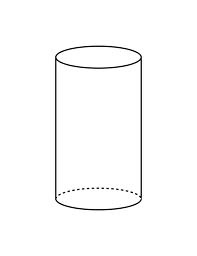 Math Review Week # 10             Name__________________Day 4Count forwards: 9, 10, ___, ___, ___, ___, ___, 162. Put an X on the number 5:   20   11   21   3   14   53. Write the number 14 in the cone: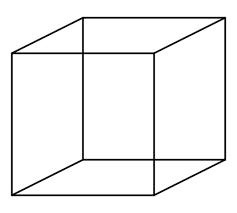 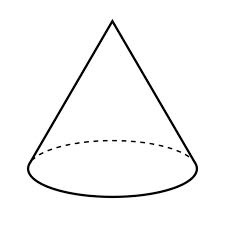 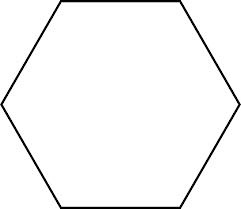 Mental Math ______________________Math Review Week # 11             Name__________________Day 11. Trace these numbers: 10  11  12  13  14  15 2. How many books are there?_________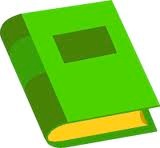 3. Which shape does not belong?                      Mental Math ________________________________________________________________________________________________________Math Review Week # 11             Name__________________Day 2If today is Thursday, what will tomorrow be?	Friday             Saturday2. Write a 14 in the square:         3. Write the number that comes after 16: ____Mental Math ______________________Math Review Week # 11             Name__________________Day 31. Color all the 2D shapes:        Count forwards: 13, 14, ___, ___, ___, ___, ___  How many apples are there?_________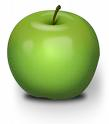 Mental Math ________________________________________________________________________________________________________Math Review Week # 11             Name__________________Day 4Color all the 3D shapes:        2. Put an X on the number 15:   10   11   19   3   14   153. Count backwards: 10, 9, 8, ___, ___, ___, ___, ___Mental Math ______________________Math Review Week # 12             Name__________________Day 11. Trace these numbers: 13  14  15  16  17  18If today is Tuesday, what was yesterday?  			Wednesday         Monday3. Color the group with the most cones in it. Mental Math ________________________________________________________________________________________________________Math Review Week # 12             Name__________________Day 2Circle the group than shows 10: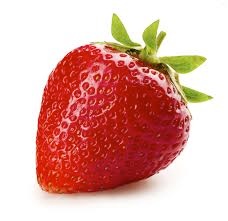 2. Draw a rectangle: Write the number that comes after 13: ____Mental Math ______________________Math Review Week # 12             Name__________________Day 31. Write a 19 in the cone:        Count forwards: 11, 12, ___, ___, ___, ___, ___   How many shapes in all?______Mental Math ________________________________________________________________________________________________________Math Review Week # 12             Name__________________Day 4Trace the numbers:  15  16  17  18  19  20Circle the group with the most balloons in it.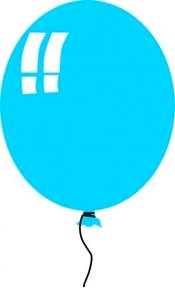 3. Draw a square: Mental Math ______________________Math Review Week # 13             Name__________________Day 11. Subtract 5 - 3 =______           2. Which group of paintbrushes has the most?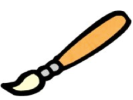 3. How many paintbrushes are there in all?____                 Mental Math ________________________________________________________________________________________________________Math Review Week # 13             Name__________________Day 2Circle the group with the most strawberries in it.2. Draw an oval: 3. Count backwards: 10, ___, ___, ___, 6, ___, ___, 3Mental Math ______________________Math Review Week # 13             Name__________________Day 31. Color the 3D shapes:        Count forwards: 11, 12, ___, ___, ___, ___, ___   How many triangles are there?_______Mental Math ________________________________________________________________________________________________________Math Review Week # 13             Name__________________Day 41. Which group of paintbrushes has the least?     How many sides? ___ How many vertices?___3. Is a cylinder a 2D shape or a 3D shape?_____ Mental Math ______________________Math Review Week # 14             Name__________________Day 11. Trace these numbers:  11 12 13 14 15 16 17  2. Which group of cows has the most?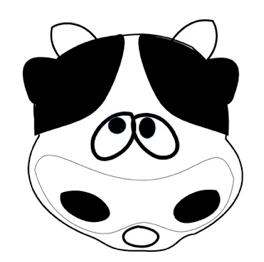 3. How many cows are there in all?____                 Mental Math ________________________________________________________________________________________________________Math Review Week # 14             Name__________________Day 2Circle the object that is most like a square: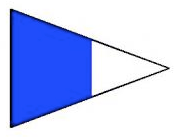 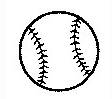 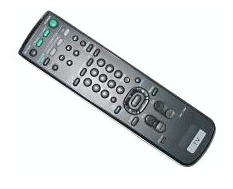 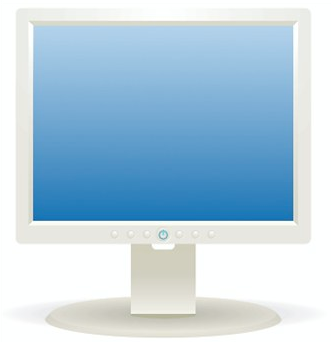 2. Compare the circles using <, >, =:                     _____        3. What number comes after 15? _____Mental Math ______________________Math Review Week # 14             Name__________________Day 3Compare the flowers using <, >, =:______ 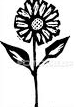 Count forwards: 3, 4, ___, ___, ___, ___, ___   Add:         +            = ________Mental Math ________________________________________________________________________________________________________Math Review Week # 14             Name__________________Day 41. Circle the object that is most like a triangle:Count backwards: 8, 7, ___, ___, ___, ___, ___, 13. Is a triangle a 2D shape or a 3D shape?_____ Mental Math ______________________Math Review Week # 15             Name__________________Day 11. Compare the cubes using <, >, =:                    _____         2. Circle the group that has the most:If this month is March, what was last month?		April				February                Mental Math ________________________________________________________________________________________________________Math Review Week # 15             Name__________________Day 21. Circle the object that is most like a rectangle:2. If this month is June, what was last month?		April		          May			3.   How many sides? ___ How many vertices? ___Mental Math ______________________Math Review Week # 15             Name__________________Day 3Write the number 17 in the circle:Count forwards: 13, 14, ___, ___, ___, ___, ___   Which group of bears has the least amount?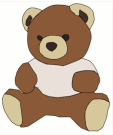 Mental Math ________________________________________________________________________________________________________Math Review Week # 15             Name__________________Day 41. Circle the object that is most like a circle:2. Compare ducks the using <, >, =:          _____  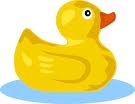 3. Is a cube a 2D shape or a 3D shape?_____ Mental Math ______________________Math Review Week # 16             Name__________________Day 11. Write the number 19 in the square:2. Add:             +            = ________What shape does not belong?                     Mental Math ________________________________________________________________________________________________________Math Review Week # 16             Name__________________Day 21. How many 3D shapes are there?____ 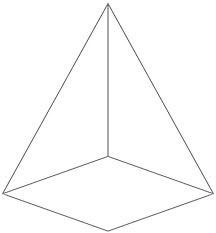 2. Add:         +            = ________3. Write the number that comes after 13:____Mental Math ______________________Math Review Week # 16             Name__________________Day 31. Compare the cookies using <, >, =:    ______     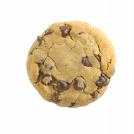 Count backwards: 10, 9, ___, ___, ___, ___, ___    Put an X on the number 20:   20   11   2   3   14   5Mental Math ________________________________________________________________________________________________________Math Review Week # 16             Name__________________Day 41. Color the shapes with 0 vertices:2. Trace the numbers:  15  16  17  18  19  20  3.  How many sides? __ How many vertices?__Mental Math ______________________Math Review Week # 17             Name__________________Day 1       How many dots in all?______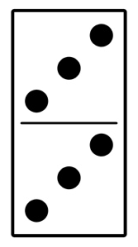 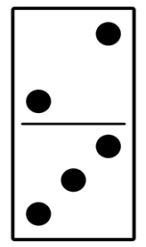 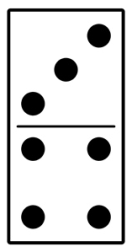 Subtract 4 - 2 =________         Trace the numbers: 12  13  14  15  16  17             Mental Math ________________________________________________________________________________________________________Math Review Week # 17             Name__________________Day 2                                                          How many bears?_____2.     How many sides? ___ How many vertices?___3. Write the number that comes after 16:____Mental Math ______________________Math Review Week # 17             Name__________________Day 31. Compare the books using <, >, =:    ______      If this month is September, what was last month?		October                   August    Subtract 3 - 2 = _______                  Mental Math ________________________________________________________________________________________________________Math Review Week # 17             Name__________________Day 41. Color the shapes with 4 sides:2. Trace the numbers: 10  11  12  13  14  15  3. Write the number that comes after 19:_____Mental Math ______________________Math Review Week # 18             Name__________________Day 1        How many dots in all?______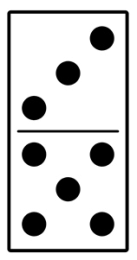 Draw 14 Xs in the box: 3. Compare fish the using <, >, =:          _____  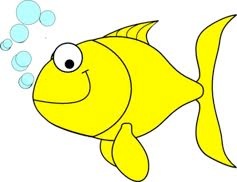 Mental Math ________________________________________________________________________________________________________Math Review Week # 18             Name__________________Day 21. Compare the bears using <, >, =:       _____        2. Subtract 3 - 2 = _______         3. Which shape does not belong?    Mental Math ______________________Math Review Week # 18             Name__________________Day 31. Color the shapes with 3 vertices:Count backwards: 10, 9, 8, ___, ___, ___, ___, ___   Compare the cookies using <, >, =:______   Mental Math ________________________________________________________________________________________________________Math Review Week # 18             Name__________________Day 4Subtract 4 - 2 =________         2. Trace the numbers: 6  7  8  9  10  11  12  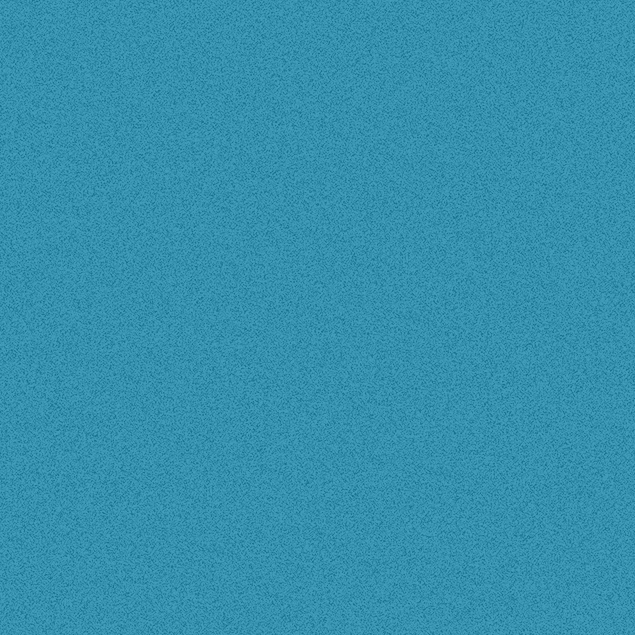 3. Finish the AB pattern:            ____  ____  ____  Mental Math ______________________